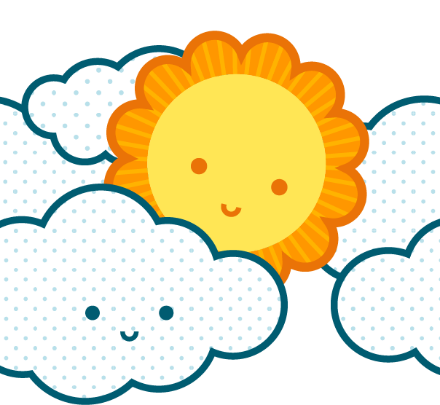 [Вашето име][Улица]
[Град, област, пощенски код][Телефон][Имейл адрес]@twitter: [потребителско име в Twitter][Уеб адрес][Вашето име][Улица]
[Град, област, пощенски код][Телефон][Имейл адрес]@twitter: [потребителско име в Twitter][Уеб адрес][Вашето име][Улица]
[Град, област, пощенски код][Телефон][Имейл адрес]@twitter: [потребителско име в Twitter][Уеб адрес][Вашето име][Улица]
[Град, област, пощенски код][Телефон][Имейл адрес]@twitter: [потребителско име в Twitter][Уеб адрес][Вашето име][Улица]
[Град, област, пощенски код][Телефон][Имейл адрес]@twitter: [потребителско име в Twitter][Уеб адрес][Вашето име][Улица]
[Град, област, пощенски код][Телефон][Имейл адрес]@twitter: [потребителско име в Twitter][Уеб адрес][Вашето име][Улица]
[Град, област, пощенски код][Телефон][Имейл адрес]@twitter: [потребителско име в Twitter][Уеб адрес][Вашето име][Улица]
[Град, област, пощенски код][Телефон][Имейл адрес]@twitter: [потребителско име в Twitter][Уеб адрес][Вашето име][Улица]
[Град, област, пощенски код][Телефон][Имейл адрес]@twitter: [потребителско име в Twitter][Уеб адрес][Вашето име][Улица]
[Град, област, пощенски код][Телефон][Имейл адрес]@twitter: [потребителско име в Twitter][Уеб адрес]